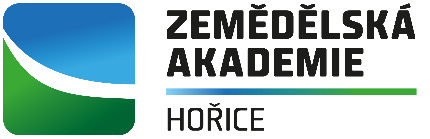 Zájemci o obor AGROPODNIKÁNÍ,přijďte si vyzkoušet přijímací zkoušky NANEČISTO29. ledna 202014,00-15,00 test z českého jazyka a literatury15,20-16,30 test z matematikyKdeRiegrova 1403, HořiceCo si vzít s sebouČernou nebo modrou propisovací tužku Rýsovací potřeby (pravítko, trojúhelník s ryskou, kružítko, úhloměr, gumu, obyčejnou tužku) Jak se přihlásitDo 27. ledna 2020 na adresu chrpova@gozhorice.cz  (nezapomeňte uvést vaše jméno a příjmení)PŘÍPRAVNÉ KURZY na přijímací zkoušky12. 2. 2020 - rozbor testů z přijímacích zkoušek NANEČISTO10. 3. 2020 - typická zadání u přijímacích zkoušek z MAT a ČJ vždy od 15,00 do 17,00 hodinRiegrova 1403, HořiceNa přípravné kurzy se není třeba přihlašovat